Les NouvellesPour mieux connaître le monde francophone et devenir plus conscient(e) des affaires internationales, vous allez présenter les nouvelles à la classe.*A rendre :- L’article originel (concernant un pays ou une personne francophone)- Un court résumé de l’article, en vos propres mots(Qui ? Quand ? Où ? Quoi ? etc) *A présenter :- Résumé de l’article, 1-2 minutes en français*Pour trouver l’article, vous pouvez utiliser :www.cnn.comwww.nytimes.comwww.reuters.comwww.bbc.co.uk/news/worldwww.npr.orgwww.news.yahoo.com/worldwww.france24.comwww.lemonde.frwww.lefigaro.fr** « Les Nouvelles » ne seront pas acceptées en retard**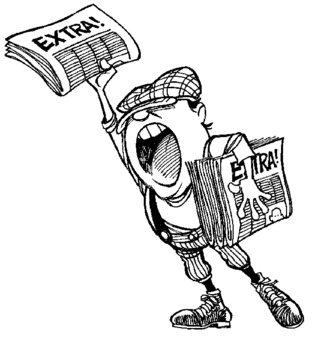 